ВЫБОРЫ ДЕПУТАТОВ В ЕДИНЫЙ ДЕНЬ ГОЛОСОВАНИЯ25 февраля 2024 г.КАНДИДАТЫ В ДЕПУТАТЫ ДУБРОВЕНСКОГО РАЙОННОГО СОВЕТА ДЕПУТАТОВпо Коммунальному избирательному округу № 8ЗАЙЦЕВА 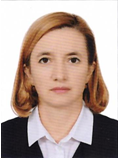 ЕЛЕНА ЛЕОНИДОВНАРодилась 5 апреля 1977 года. Образование высшее, окончила в 2004 году учреждение образования «Могилёвский государственный университет имени А.А.Кулешова» по специальности «белорусский язык и литература. Русский язык и литература».Работает главным редактором учреждения «Редакция газеты «Дняпроўская праўда». Проживает в городе Дубровно. Член Белорусской партии «Белая Русь».Уважаемые избиратели!Основными направлениями моей депутатской деятельности будут: защита прав и интересов моего избирателей округа;объединение усилий общественных инициатив по содействию формирования у граждан активной социально значимой гражданской позиции, сохранение и укрепление нравственных ценностей общества, традиций патриотизма и гуманизма, научного и культурного потенциала Дубровенского района и Республики Беларусь в целом;информирование населения о реализации государственной политики, деятельности местной власти, выполнении программ и решений районного исполнительного комитета. 